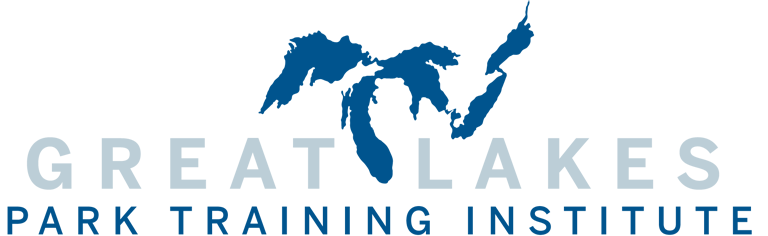 2024 Great Lakes Park, Facility, or Program Award ApplicationDeadline to apply is November 30, 2023.Please email this application toLayne Elliott, Assistant DirectorGreat Lakes Park Training Institute2805 E 10th St, Suite 170 Bloomington, IN  47408Phone:	812-855-3095E-mail:	glpti@eppley.orgNomination GuidelinesNomination GuidelinesNomination GuidelinesNomination GuidelinesThe Great Lakes Park, Facility, or Program Award recognizes parks, facilities, and programs completed within the last 5 years which represent the cutting edge of the leisure movement in the United States. Award winners represent innovative, cost-effective design, demonstrate the utilization of community input and resources, and provide a significant impact on their community and agency. If you have or know of a park, facility, or program within or outside your agency, please take a moment to nominate it by completing this application and returning it via email. Please submit a web link (if applicable) and no more than 8-10 digital photographs of the park, facility, or program with the application. Winners will be honored during the annual conference in February 2024.The Great Lakes Park, Facility, or Program Award recognizes parks, facilities, and programs completed within the last 5 years which represent the cutting edge of the leisure movement in the United States. Award winners represent innovative, cost-effective design, demonstrate the utilization of community input and resources, and provide a significant impact on their community and agency. If you have or know of a park, facility, or program within or outside your agency, please take a moment to nominate it by completing this application and returning it via email. Please submit a web link (if applicable) and no more than 8-10 digital photographs of the park, facility, or program with the application. Winners will be honored during the annual conference in February 2024.The Great Lakes Park, Facility, or Program Award recognizes parks, facilities, and programs completed within the last 5 years which represent the cutting edge of the leisure movement in the United States. Award winners represent innovative, cost-effective design, demonstrate the utilization of community input and resources, and provide a significant impact on their community and agency. If you have or know of a park, facility, or program within or outside your agency, please take a moment to nominate it by completing this application and returning it via email. Please submit a web link (if applicable) and no more than 8-10 digital photographs of the park, facility, or program with the application. Winners will be honored during the annual conference in February 2024.The Great Lakes Park, Facility, or Program Award recognizes parks, facilities, and programs completed within the last 5 years which represent the cutting edge of the leisure movement in the United States. Award winners represent innovative, cost-effective design, demonstrate the utilization of community input and resources, and provide a significant impact on their community and agency. If you have or know of a park, facility, or program within or outside your agency, please take a moment to nominate it by completing this application and returning it via email. Please submit a web link (if applicable) and no more than 8-10 digital photographs of the park, facility, or program with the application. Winners will be honored during the annual conference in February 2024.Facility or Program InformationFacility or Program InformationFacility or Program InformationFacility or Program InformationPark, Facility, or Program Name:Park, Facility, or Program Name:Park, Facility, or Program Name:Park, Facility, or Program Name:Contact PersonTitleTitleTitleAgencyAgencyAgencyAgencyAddressAddressAddressAddressCityCityStateZipPhoneFaxFaxFaxEmailEmailEmailEmailApplication RequirementsApplication RequirementsApplication RequirementsApplication RequirementsIn a separate one or two page document, please type a minimum of three paragraphs that give a detailed account of the park, facility, or program that you are nominating. Be sure to include 1) Description of the park, facility, or program, 2) How the park, facility, or program utilized innovative and/or unique design approaches, 3) What type of impact this park, facility, or program project had/has on your community, 4) What efforts were made to utilize community input and/or outside resources for the project. Send this form, your document (please limit to two (2) pages), and no more than 8-10 digital photographs (required) along with a web link (optional) to glpti@eppley.org by November 30, 2023.In a separate one or two page document, please type a minimum of three paragraphs that give a detailed account of the park, facility, or program that you are nominating. Be sure to include 1) Description of the park, facility, or program, 2) How the park, facility, or program utilized innovative and/or unique design approaches, 3) What type of impact this park, facility, or program project had/has on your community, 4) What efforts were made to utilize community input and/or outside resources for the project. Send this form, your document (please limit to two (2) pages), and no more than 8-10 digital photographs (required) along with a web link (optional) to glpti@eppley.org by November 30, 2023.In a separate one or two page document, please type a minimum of three paragraphs that give a detailed account of the park, facility, or program that you are nominating. Be sure to include 1) Description of the park, facility, or program, 2) How the park, facility, or program utilized innovative and/or unique design approaches, 3) What type of impact this park, facility, or program project had/has on your community, 4) What efforts were made to utilize community input and/or outside resources for the project. Send this form, your document (please limit to two (2) pages), and no more than 8-10 digital photographs (required) along with a web link (optional) to glpti@eppley.org by November 30, 2023.In a separate one or two page document, please type a minimum of three paragraphs that give a detailed account of the park, facility, or program that you are nominating. Be sure to include 1) Description of the park, facility, or program, 2) How the park, facility, or program utilized innovative and/or unique design approaches, 3) What type of impact this park, facility, or program project had/has on your community, 4) What efforts were made to utilize community input and/or outside resources for the project. Send this form, your document (please limit to two (2) pages), and no more than 8-10 digital photographs (required) along with a web link (optional) to glpti@eppley.org by November 30, 2023.Award CriteriaAward CriteriaAward CriteriaAward CriteriaPark, Facility, or Program Award winners will be chosen based on the following criteria:Park, Facility, or Program Description - 5 pointsInnovation and Design - 20 pointsImpact on Community - 15 pointsUtilization of Community Input and Resources - 10 points**Award winners must be present at the GLPTI Awards Presentation in February 2024 to receive the award.Park, Facility, or Program Award winners will be chosen based on the following criteria:Park, Facility, or Program Description - 5 pointsInnovation and Design - 20 pointsImpact on Community - 15 pointsUtilization of Community Input and Resources - 10 points**Award winners must be present at the GLPTI Awards Presentation in February 2024 to receive the award.Park, Facility, or Program Award winners will be chosen based on the following criteria:Park, Facility, or Program Description - 5 pointsInnovation and Design - 20 pointsImpact on Community - 15 pointsUtilization of Community Input and Resources - 10 points**Award winners must be present at the GLPTI Awards Presentation in February 2024 to receive the award.Park, Facility, or Program Award winners will be chosen based on the following criteria:Park, Facility, or Program Description - 5 pointsInnovation and Design - 20 pointsImpact on Community - 15 pointsUtilization of Community Input and Resources - 10 points**Award winners must be present at the GLPTI Awards Presentation in February 2024 to receive the award.